КОНТРОЛЬНО - СЧЕТНАЯ КОМИССИЯСЕРГИЕВО-ПОСАДСКОГО МУНИЦИПАЛЬНОГО РАЙОНА МОСКОВСКОЙ ОБЛАСТИ10.04.2019 № 104/19-ИСНа № ____________ от _______________ЗАКЛЮЧЕНИЕКонтрольно-счетной комиссии Сергиево-Посадского муниципального района Московской области на годовой отчет об исполнении бюджета муниципального образования сельское поселение Васильевское Сергиево-Посадского муниципального района Московской области за 2018 годНа основании Решения Совета депутатов Сергиево-Посадского муниципального района  от 20.11.2018 № 44/04 «О заключении соглашения о передаче Контрольно-счетной комиссии Сергиево-Посадского муниципального района полномочий Контрольно-счетного органа сельского поселения Васильевское Сергиево - Посадского муниципального района по осуществлению внешнего муниципального финансового контроля на 2019 год» заключено Соглашение № 8 от 17.12.2018 года «О передаче Контрольно-счетной комиссии Сергиево-Посадского муниципального района полномочий Контрольно-счетного органа сельского поселения Васильевское Сергиево-Посадского муниципального района по осуществлению внешнего муниципального финансового контроля» с Контрольно-счетной комиссией Сергиево-Посадского муниципального района (далее Контрольно-счетная комиссия). Предметом настоящего Соглашения является передача Контрольно-счетной комиссии Сергиево-Посадского муниципального района полномочий Контрольно-счетного органа сельского поселения Васильевское по осуществлению внешнего муниципального финансового контроля. Общие положения1.1. В соответствии с пунктом 2.3 статьи 9 Федерального закона от 07.02.2011 №6-ФЗ «Об общих принципах организации и деятельности контрольно-счетных органов субъектов Российской Федерации и муниципальных образований» и пункта 2.9 Плана работы Контрольно- счетной комиссии Сергиево-Посадского муниципального района на 2019 год, на основании распоряжения Председателя Контрольно-счетной комиссии от 07.03.2019 №12/19-РП, инспектор Контрольно-счетной комиссии Соловьева Л.А. и старший эксперт Закомолкина Л.В. провели внешнюю проверку годового отчета об исполнении бюджета  сельского поселения Васильевское Сергиево-Посадского муниципального района Московской области за 2018 год.  Годовой отчет представлен в соответствии со статьей 264.4 Бюджетного кодекса Российской Федерации (далее - Бюджетный кодекс) в Контрольно-счетную комиссию Сергиево-Посадского муниципального района в установленный срок.1.2. При подготовке заключения на годовой отчет об исполнении бюджета сельского  поселения Васильевское за 2018 год использованы следующие понятия:- утвержденный план - показатели, утвержденные Решением Совета депутатов сельского поселения Васильевское от 25.12.2017 № 76/12 «О бюджете муниципального образования сельское поселение Васильевское Сергиево-Посадского муниципального района Московской области на 2018 год»; - уточненный план – Решением Совета депутатов сельского поселения Васильевское от 18.12.2018 № 64/10 внесены изменения и дополнения в решение Совета депутатов сельского поселения Васильевское от 25.12.2017 № 76/12 «О бюджете муниципального образования сельское поселение Васильевское Сергиево-Посадского муниципального района Московской области на 2018 год»;- главный администратор (администратор) бюджетных средств - главные администраторы доходов бюджета, главные администраторы источников финансирования дефицита бюджета сельского поселения Васильевское;- отчет об исполнении бюджета сельского поселения Васильевское на 01.01.2019 год, представленный в Контрольно-счетную комиссию Сергиево-Посадского муниципального района для проведения внешней проверки;- бюджетные обязательства - расходные обязательства, подлежащие исполнению в отчетном финансовом году;- бюджетные ассигнования - предельные объемы денежных средств, предусмотренных в текущем году для исполнения бюджетных обязательств;- достоверность бюджетной отчетности - соответствие показателей представленного годового отчета об исполнении бюджета показателям бюджетной отчетности главных администраторов бюджетных средств, показателей утвержденного и уточненного планов в части объема и структуры доходов и иных платежей в бюджет, объема и структуры расходов бюджета;- бюджетная отчетность главного администратора - годовая бюджетная отчетность главного администратора бюджетных средств за отчетный финансовый год, установленная соответствующим приказом Министерства финансов Российской Федерации;- сводная бюджетная роспись - документ, который составляет и ведет финансовый орган муниципального образования в соответствии с Бюджетным кодексом и муниципальными правовыми актами в целях организации исполнения бюджета в отчетном финансовом году;- внешняя проверка годового отчета об исполнении бюджета - проверка бюджетной отчетности главных администраторов бюджетных средств и подготовка заключения на годовой отчет об исполнении бюджета;- инструкция о составлении отчетности – Инструкция о порядке составления и представления отчетности, утвержденная приказом Министерства финансов Российской Федерации от 28.12.2010 № 191 н «Об утверждении Инструкции о порядке составления и представления годовой, квартальной и месячной отчетности об исполнении бюджетов бюджетной системы Российской Федерации» (в редакции Приказов Министерства финансов Российской Федерации от 29.12.2011 №191н, от 26.10.2012 №138н, от 19.12.2014 №157н, от 26.08.2015 №135н, от 31.12.2015 №229н, от 16.11.2016 №209н, от 02.11.2017 №176н, от 30.11.2018 №244); - бюджетная отчетность получателей бюджетных средств - годовая бюджетная отчетность получателей бюджетных средств за 2018 год, установленная Инструкцией о составлении отчетности;- налоговые доходы - доходы, подлежащие зачислению в бюджет сельского поселения, перечисленные в статье 61.5 Бюджетного кодекса;- неналоговые доходы - доходы, подлежащие зачислению в бюджет сельского поселения, перечисленные в статье 62 Бюджетного кодекса.Правовые основы подготовки заключения2.1. Основанием для проведения внешней проверки годового отчета являются следующие нормативные правовые акты:- Бюджетный кодекс Российской Федерации;- Трудовой кодекс Российской Федерации;- Федеральный закон от 07.02.2011 № 6-ФЗ «Об общих принципах организации и деятельности контрольно-счетных органов субъектов Российской Федерации и муниципальных образований»;- Решение Совета депутатов Сергиево-Посадского муниципального района Московской области от 20.11.2018  №44/04 «О заключении  соглашения о передаче Контрольно-счетной комиссии Сергиево-Посадского муниципального района   полномочий Контрольно-счетного органа сельского поселения Васильевское Сергиево - Посадского муниципального района по осуществлению  внешнего муниципального финансового контроля на 2019 год»;- Соглашение № 8 от 17.12.2018 года «О передаче Контрольно-счетной комиссии Сергиево-Посадского муниципального района полномочий Контрольно-счетного органа сельского поселения Васильевское Сергиево-Посадского муниципального района по осуществлению внешнего муниципального финансового контроля»; - План работы Контрольно-счетной комиссии на 2019 год.2.2. При проведении внешней проверки годового отчета Контрольно-счетная комиссия использовала следующие нормативные правовые акты и иные правовые акты и документы:- Федеральный закон от 06.12.2011 №402-ФЗ «О бухгалтерском учете»;- Закон Московской области от 19.12.2017 №214/2017-ОЗ «О бюджете  Московской области на 2018 год и на плановый период 2019 и 2020 годов»;- Приказ Министерства финансов Российской Федерации от 28.12.2010  № 191 н «Об утверждении Инструкции о порядке составления и представления годовой, квартальной и месячной отчетности об исполнении бюджетов бюджетной системы Российской Федерации» (в редакции Приказов Министерства финансов Российской Федерации от 29.12.2011 №191н,  от 26.10.2012 №138н, от 19.12.2014 №157н, от 26.08.2015 №135н, от 31.12.2015 №229н, от 16.11.2016 №209н, от 02.11.2017 №176н, от 30.11.2018 №244); - Решение Совета депутатов сельского поселения Васильевское от 28.04.2015 №40/04 «Об утверждении Положения о бюджетном процессе в муниципальном образовании сельское  поселение Васильевское»;-  Решение Совета депутатов сельского поселения Васильевское от 25.12.2017 №76/12 «О бюджете муниципального образования сельское поселение Васильевское на 2018 год» (с учетом 6 изменений, внесенных в ходе исполнения бюджета сельского поселения Васильевское: от 26.02.2018 № 08/01, от 26.03.2018 №18/02, от 08.06.2018  №32/05, от 25.09.2018  №44/07, от 27.11.2018 №58/09, от 18.12.2018 №64/10);- Сводная бюджетная роспись сельского поселения Васильевское;- Бюджетная отчетность получателей бюджетных средств;- Отчет об исполнении бюджета сельского поселения Васильевское за 2018 год.2.3. В 2018 году ответственными лицами в пределах установленной действующим законодательством компетенции являлись с правом первой подписи:- руководитель администрации сельского поселения Васильевское Соловова Т.А. (Решение Совета депутатов сельского поселения Васильевское от 05.11.2014 №23/02 «О назначении на должность руководителя администрации муниципального образования сельское поселение Васильевское Сергиево-Посадского муниципального района);- с 23.05.2018 года и.о. руководителя администрации сельского поселения Васильевское назначен Корнев Н.В. (Решение Совета депутатов сельского поселения Васильевское от 22.05.2018 №28/04 «О назначении исполняющего обязанности руководителя администрации сельского поселения Васильевское);- с правом второй подписи главный бухгалтер администрации  сельского поселения Васильевское Емельянова Е.В. Муниципальное образование сельского поселения Васильевское Сергиево-Посадского муниципального района Московской области создано, в соответствии с Федеральным законом от 06 октября 2003г. №131-ФЗ «Об общих принципах организации местного самоуправления в Российской Федерации» и законом Московской области от 28 февраля 2005г. №60/205-ОЗ «О статусе и границах Сергиево-Посадского муниципального района и вновь образованных в его составе муниципальных образований».Главой муниципального образования сельское поселение Васильевское избран Седов В.В. (протокол №3 счетной комиссии о результатах тайного голосования, Решение Совета депутатов от 02.10.2014 № 10/01). Муниципальное образование сельское поселение Васильевское осуществляет свою деятельность в соответствии с Уставом, принятым решением Совета депутатов муниципального образования сельское поселение Васильевское от 29.11.2011 №72/09. Устав зарегистрирован управлением Министерства юстиции Российской федерации по Московской области 26.12.2011 года, государственный регистрационный  №RU505123022011001.В утвержденный Устав соответствующими Решениями Совета депутатов сельского поселения Васильевское были внесены  изменения и дополнения: от 30.10.2012 №61/08, от 29.04.2014 №23/03, от 05.11.2014 №24/02, от 06.10.2015 №98/10, от 24.06.2016 № 42/05, от 25.10.2016 № 62/08,  от 26.10.2017 № 58/10, от 22.05.2018 №25/04, от 18.12.2018 №66/10. Администрации сельского поселения Васильевское выдано Свидетельство серия 50 №007332962  от 15.12.2005 года  о постановке на учет юридического лица в налоговом органе по месту нахождения на территории Российской Федерации (ИФНС РФ по г. Сергиев Посад),   присвоен ИНН 5042084178, КПП 504201001.Администрация сельского поселения Васильевское зарегистрирована как юридическое лицо, что подтверждается Свидетельством серии 50 №007333167 о государственной регистрации юридического лица и внесении в единый государственный реестр юридических лиц 15.12.2005 года за основным государственным регистрационным номером 1055008029856. Администрации сельского поселения Васильевское Федеральной налоговой службой выдано свидетельство серии 50 №012490755 от 15.03.2010 года о внесении записи в Единый государственный реестр юридических лиц, государственный регистрационный   № 2105042040574.Администрация сельского  поселения Васильевское является  юридическим лицом и осуществляет исполнительно-распорядительные функции по решению вопросов местного значения поселения, а также по реализации отдельных государственных полномочий, переданных органом местного самоуправления в соответствии с действующим законодательством.Юридический адрес: 141355, Московская область, Сергиево-Посадский район, село Васильевское, д.21а. Почтовый адрес: 141354, Московская область, Сергиево-Посадского район, поселок  Мостовик, Лесной пер., д.2Адрес электронной почты: а.vasilyevskoe@mail.ruВ 2017 году учет операций со средствами местного,  областного, федерального бюджетов осуществлялся на лицевых счетах финансового органа, открытых в отделении по Сергиево-Посадскому муниципальному району управления Федерального казначейства по Московской области, в подведомственных учреждениях открыты лицевые счета: Материалы, представленные к внешней проверке3.1. Отчет об исполнении бюджета сельского поселения Васильевское за 2018 год для проведения внешней проверки поступил в Контрольно-счетную комиссию Сергиево-Посадского муниципального района в установленные сроки, на основании  пункта 18.1. «Положения о бюджетном процессе в муниципальном образовании сельского поселения Васильевское», утвержденным Решением Совета депутатов сельского поселения Васильевское от 28.04.2015 №40/04, пункта 4 статьи 264 Бюджетного кодекса.Годовой отчет и бюджетная отчетность об исполнении бюджета поступали в Контрольно-счетную комиссию Сергиево-Посадского муниципального района в составе, соответствующем требованиям инструкции о составлении отчетности.3.2. Годовой отчет об исполнении бюджета сельского поселения Васильевское, направленный в Контрольно-счетную комиссию Сергиево-Посадского муниципального района, имел в своем составе следующие формы:-  Пояснительная записка (ф. 0503160);-  Баланс исполнения бюджета (ф.0503120);-  Отчет об исполнении бюджета (ф.0503117);	-  Справка по консолидируемым расчетам на 01.01.2019 года (ф. 0503125);	- Отчет о расходах и численности работников органов местного самоуправления, избирательных комиссий муниципальных образований (ф.14);	- Отчет о финансовых результатах деятельности (ф.0503121);	- Отчет о движении денежных средств (ф.0503123);	- Cправка по заключению счетов бюджетного учета отчетного финансового года (ф.0503110);	- Отчет о бюджетных обязательствах (ф.0503128);	- Сведения об остатках денежных средств (ф.0503178); 	- Сведения о государственном (муниципальном) долге (ф. 0503172);	- Сведения о дебиторской и кредиторской задолженности (ф.0503169);	- Отчет по поступлениям и выбытиям (ф. 0503151);	- Отчет об использовании межбюджетных трансфертов из федерального бюджета субъектами РФ, муниципальными образованиями и территориальным государственным внебюджетным фондом (ф.0503324);	- Сведения об исполнении мероприятий в рамках целевых программ (ф.0503166).Проверка проведена по представленным документам.4.Предмет внешней проверкиПредметами внешней проверки годового отчета являются:- отчет и баланс исполнения бюджета сельского поселения Васильевское;- бюджетная отчетность главного администратора бюджетных средств. 5.Основные показатели социально-экономического развитияПостановлением  руководителя администрации сельского поселения Васильевское от 25.10.2017 №51 утвержден Прогноз социально-экономического развития сельского поселения Васильевское Сергиево-Посадского муниципального района на 2018-2020 годы.Прогноз социально-экономического развития сельского поселения Васильевское разработан в соответствии с законодательством Российской Федерации, законодательством Московской области, муниципальными правовыми актами.Сельское поселение Васильевское является муниципальным образованием на территории Сергиево-Посадского муниципального района Московской области и обладает статусом сельского поселения. Границы муниципального образования сельского поселения Васильевское установлены законом Московской области от 28.02.2005 №60/2005-03 «О статусе и границах Сергиево-Посадского муниципального района и вновь образованных в его составе муниципальных образований»Площадь территории сельского поселения Васильевское в административных границах составляет 18,5 тыс. га, на которой расположены 26 населенных пунктов. Административным центром поселения является пос. Мостовик. Наибольшие по численности постоянно проживающего населения – пос. Мостовик, с. Васильевское, с. Озерецкое и д. Каменки.Численность населения на конец 2018 года (справочно) составила 3 461 человек, число родившихся 42 человека, число умерших 51 человек. Миграционный отток населения составил 5 человек. Промышленное производство в сельском поселении Васильевское  представлены двумя предприятиями:- ОАО «Хотьковский автомост», основной сферой  деятельности предприятия является: строительство, реконструкция, ремонт и содержание мостов, путепроводов и труб на территориальных и федеральных дорогах России;- ОАО «Хотьковское карьероуправление» осуществляет разработку гравийных и песчаных карьеров на территории Московской области.Объем отгруженной продукции  товаров собственного производства, выполненных работ и услуг собственными силами по промышленным видам деятельности предприятиями сельского поселения Васильевское, по прогнозу на 2018 год: по первому варианту 47,3 млн.рублей,  по второму варианту  51,0 млн. рублей.Сельское хозяйство поселения представлено 1 крупным предприятием ЗАО «Племрепродуктор  «Васильевское», которое специализируется на разведении крупного рогатого скота, производстве сырого молока. Общая площадь сельскохозяйственных угодий хозяйства составляет 2812 га, которые используются для производства кормов. Производство картофеля, овощей и яйцо осуществляется в личных подсобных хозяйствах населения сельского  поселения.Малое предпринимательство: в сельском поселении функционируют 17  предприятий малого и среднего предпринимательства, оборот малых предприятий составил 185,6 млн. рублей. Среднесписочная численность работников составила 157 человека, среднемесячная заработная плата работников составила 28,4 тыс. рублей.Инвестиции: за счет всех источников финансирования инвестиции на 2018 год (прогноз 1 и 2 варианты) – 12,9млн. рублей, 13,5 млн. рублей. Инвестиционная политика будет осуществляться за счет привлечения внутренних и внешних инвестиций-накоплений предприятий, сбережений населения;Строительство: наблюдается тенденция снижения объемов работ и услуг собственными силами предприятий и организаций по виду деятельности «Строительство», в связи с недостаточным количеством заказов на производимые работы;Труд и заработная плата: фонд заработной платы составил 254,5 млн. рублей, среднемесячная заработная плата по поселению составила 32,0 тыс. рублей. Численность официально зарегистрированных безработных по состоянию на 01.01.2018 года составила 16 человек, по состоянию на 01.01.2019 года составила 12 человек; Потребительский и оптовый рынок: ежегодно на территории сельского поселения осуществляется реконструкция старых объектов потребительского  рынка и строительство новых, в результате прогнозируется увеличение таких показателей как площадь торговых объектов предприятий розничной торговли и обеспеченность населения площадью торговых объектов. Обеспеченность населения торговыми  площадями- 692,0  кв.м.  на 1 000 человек;Жилищно-коммунальное хозяйство: МУП «Васильевское» обслуживает  43 многоквартирных жилых дома. Общая площадь  жилых помещений на территории поселения составляет 125,6 тыс. кв. м. жилой площади, в среднем на 1 жителя приходится 35,12 кв.м. Средняя обеспеченность населения общей площадью жилых домов на 1 человека 35,19 кв.м.Культура: в сельском поселении одно муниципальное учреждение культуры МБУК «ЦСДК Васильевское». Объем платных услуг составил 927,9 тыс. руб. На территории сельского поселения расположены две общеобразовательные школы, два дошкольных учреждения, два сельских врачебных участка и один фельдшерско-акушерский пункт.6. Исполнение основных показателей бюджетаБюджетные правоотношения в сельском поселении Васильевское, возникающие в процессе формирования доходной и расходной части бюджета, установлены «Положением о бюджетном процессе в муниципальном образовании сельское поселение Васильевское» и утверждены решением Совета депутатов 28.04.2015 № 40/04 «О принятии Положения о бюджетном процессе в муниципальном образовании сельское поселение Васильевское». В сельском поселении Васильевское предусмотрены основные характеристики бюджета на 2018 год. В бюджет включены средства полученные из местного, областного, федерального бюджетов.Информация об исполнении бюджета в течение года рассматривалась Советом депутатов сельского поселения Васильевское. По результатам рассмотрения приняты Решения Совета депутатов сельского поселения Васильевское.Решением  Совета депутатов сельского поселения Васильевское от 25.12.2017  №76/12 «О бюджете муниципального образования сельское поселение Васильевское Сергиево-Посадского муниципального района Московской области на 2018 год» (далее - бюджет) установлены следующие основные показатели бюджета сельского поселения Васильевское на 2018 год:-  общий объем доходов  составил   45 250,0 тыс. рублей;-  общий объем расходов составил   37 163,0 тыс. рублей;-  профицит бюджета в сумме 8 087,0 тыс. рублей.В утвержденный бюджет от 25.12.2017 №76/12 соответствующими Решениями Совета депутатов сельского поселения Васильевское было внесено 6 изменений: от 26.02.2018 № 08/01, от 26.03.2018 № 18/02, от 08.06.2018 № 32/05, от 25.09.2018 № 44/07, от 27.11.2018 № 58/09, от 18.12.2018 № 64/10.Изменения плановых показателей бюджета сельского поселения Васильевское за 2018 год  представлены в таблице №1.                                                                                    таблица №1(тыс.рублей)В результате внесенных изменений в бюджет: - общий объем доходов бюджета уменьшен на 5 858,7 тыс. рублей  и определен в сумме 39 391,3 тыс. рублей;- общий объем расходов бюджета уменьшен на 2148,6 тыс. рублей и определен в сумме 39 311,6 тыс. рублей;-  профицит бюджета в сумме 79,7 тыс. рублей.Администрацией сельского поселения Васильевское, на покрытие кассового разрыва в 2018 году, был привлечен бюджетный  кредит из бюджета Сергиево-Посадского муниципального района в сумме 8 000,0 тыс. рублей,  по договору: №Д-49 от 22.06.2018 года на сумму 8 000,0 тыс. рублей.Погашение бюджетных кредитов составило 8 000,0 тыс. рублей, остаток задолженности по бюджетным кредитам на 01.01.2019 года составляет 8 056,8 тыс. рублей, срок погашения до 01 декабря 2019 года (Соглашение о реструктуризации задолженности №Д-109 от 28.12.2018 года).6.1. Исполнение доходной части бюджетаИнформация об исполнении доходной части бюджета сельского поселения Васильевское за 2018 год, представленная в годовом отчете об исполнении бюджета, сопоставлялась с показателями утвержденного и уточненного бюджета.Решение  Совета депутатов сельского поселения Васильевское от 25.12.2017 №76/12 «О бюджете муниципального образования сельское поселение Васильевское  на 2018 год» установлено, что доходы от федеральных налогов и сборов, в том числе налогов, предусмотренных специальными налоговыми режимами, региональных налогов и сборов, неналоговые доходы подлежат зачислению в бюджет сельского поселения  Васильевское по нормативам, установленным Бюджетным кодексом Российской Федерации, Закон Московской области от 19.12.2017 №214/2017-ОЗ «О бюджете  Московской области на 2018 год и на плановый период 2019 и 2020 годов»;Формирование доходной части бюджета сельского поселения Васильевское на 2018 год осуществлялось в соответствии со статьями 41, 42, 61.5, 62 ,64 Бюджетного кодекса за счет:1.Налоговых  доходов:- налог на доходы физических лиц  -  согласно п.2 Решения  Совета депутатов сельского поселения Васильевское от  26.12.2016  №82/10 «О бюджете муниципального образования сельское поселение Васильевское Сергиево-Посадского муниципального района Московской области на 2018 год»;- налог  на имущество физических лиц – по нормативу  100%, местного налога, введенного в рамках полномочий сельского поселения по формированию доходов местного бюджета, установленных статьей 61.5 Бюджетного кодекса, Решение Совета депутатов сельского поселения Васильевское от 05.11.2014 №25/02 «Об установлении на территории муниципального образования сельское поселение Васильевское налога на имущество физических лиц» (в редакции решения от 24.02.2016 №05/01, от 31.05.2016 №29/04, от 26.12.2016 №88/10, от 26.02.2018 №03/01, от 27.11.2018  № 60/09);- земельный  налог – по нормативу в размере 100%, местного налога, введенного в рамках полномочий сельского поселения по формированию доходов местного бюджета, установленных статьей 64 Бюджетного кодекса, Решением Совета депутатов сельского поселения Васильевское от 14.09.2016 №46/06 «Об установлении земельного налога на территории муниципального образования сельское поселение Васильевское» (в редакции Решения Совета депутатов от 24.04.2017 №18/04, от 25.09.2018 №41/07);- единый сельскохозяйственный налог – по нормативу 30%;2. Неналоговых доходов: - доходы от использования имущества, находящегося в оперативном муниципальной собственности, за исключением имущества бюджетных и автономных учреждений, а также имущества муниципальных унитарных предприятий, в том числе казенных - по нормативу 100 %, установленных статьей 62 Бюджетного кодекса;  -  доходов от сдачи в аренду имущества, находящегося в оперативном управлении органов местного  самоуправления поселений и созданных ими учреждений (за исключением имущества бюджетных и автономных учреждений) по нормативу 100 %, установленных статьей 62 Бюджетного кодекса;3. Безвозмездных поступлений в виде дотаций, субсидий, субвенций и межбюджетных трансфертов. (Анализ безвозмездных поступлений в бюджет сельского поселения Васильевское представлен в разделе 9 данного Заключения). Бюджет сельского поселения Васильевское в 2018 году исполнен по доходам в сумме 36 050,60 тыс. рублей или на 91,5  % к уточненному бюджету 39 391,30 тыс. рублей. (Приложение №1).Исполнение доходной части бюджета сельского поселения Васильевское в 2018 году следующее:-  налоговые доходы составили 34 569,60 тыс. рублей;-  неналоговые доходы составили 177,60 тыс. рублей;-  безвозмездные поступления составили 1 198,0 тыс. рублей;-  возврат остатков субсидий, субвенций 105,4 тыс. рублей. В соответствии с утвержденным планом, объем поступлений доходной части бюджета сельского поселения Васильевское администрируется администрацией сельского поселения Васильевское. Налоговые доходы предусмотрены утвержденным бюджетом в размере  44 411,0 тыс. рублей,  уточненным бюджетом в размере 36 502,50  тыс. рублей.  Исполнение составило 34 569,60 тыс. рублей или 95% от уточненного плана. Структура налоговых доходов бюджета сельского поселения Васильевское  следующая: - Налог на доходы  физических лиц предусмотрен утвержденным бюджетом в размере 583,40 тыс. рублей, уточненным бюджетом в размере 631,0 тыс. рублей. Исполнение составило 583,4 тыс. рублей, или 93 % от уточненного плана; - Единый сельскохозяйственный налог предусмотрен утвержденным бюджетом в размере 10,8 тыс. рублей, уточненным бюджетом в размере 10,5 тыс. рублей. Исполнение составило 10,8 тыс. рублей, или 103 % от уточненного плана; - Налог на имущество физических лиц предусмотрен утвержденным бюджетом в размере 2 371,0 тыс. рублей, уточненным бюджетом в размере 3 090,0  тыс. рублей. Исполнение составило 2 371,0 тыс. рублей,  или 77 % от уточненного плана. - Земельный налог предусмотрен утвержденным бюджетом в размере 37 681,0 тыс. рублей, уточненным бюджетом в размере 32 771,0 тыс. рублей. Исполнение составило 31 604,4 тыс. рублей  или  97 % от уточненного плана. Структура поступления налоговых доходов в бюджет сельского поселения Васильевское, представлена в таблице №2.                                                                      таблица №2 (тыс.рублей)Неналоговые доходы предусмотрены утвержденным бюджетом в размере 193,0 тыс. рублей, уточненным бюджетом в размере 165,4 тыс. рублей.  Исполнение составило 177,6 тыс. рублей,  или 108% от уточненного плана. Структура неналоговых доходов бюджета сельского поселения Васильевское следующая:- доходы от сдачи в аренду имущества, находящегося в оперативном управлении органов управления сельских поселений и созданных ими учреждений предусмотрены утвержденным бюджетом в размере 193,0 тыс. рублей, уточненным бюджетом в размере 135,4 тыс. рублей. Исполнение составило в размере 147,6 тыс. рублей, или 109,0% от уточненного плана; - денежные взыскания (штрафы) за нарушение законодательства в сфере закупок, предусмотрены утвержденным бюджетом в размере 0,0 тыс. рублей, уточненным бюджетом в размере 30,0 тыс. рублей. Исполнение составило 30,0 тыс. рублей, или 100 % от уточненного плана.Структура поступления неналоговых доходов бюджета сельского поселения Васильевское, представлена  в таблице №3.                                                                     таблица №3 (тыс. рублей) Собственные налоговые и неналоговые доходы сельского поселения Васильевское в 2018 году составили 34747,2 тыс. рублей, или 97,0 % от суммы исполнения доходной части бюджета.                       6.2. Исполнение расходной части бюджетаФормирование расходной части бюджета сельского поселения на 2018 год  осуществлялось, согласно требованиям статей 15, 65, 69, 69.1, 69.2, 81, 179  Бюджетного кодекса, в соответствии с расходными обязательствами на 2018 год сельского поселения Васильевское, исполнение которых происходило за счет средств бюджета Московской области, федерального бюджета и бюджета сельского поселения Васильевское. В бюджете сельского поселения Васильевское на 2018 год предусматривались раздельно средства, направляемые на исполнение расходных обязательств, возникающих в связи с осуществлением полномочий по вопросам местного значения и расходных обязательств, исполняемых за счет субсидий, субвенций и иных межбюджетных трансфертов из федерального бюджета, бюджета Московской области, для осуществления отдельных государственных полномочий.Расходы бюджета на 2018 год исполнялись по мере фактического поступления доходов в бюджет сельского поселения Васильевское.Порядок исполнения бюджета сельского поселения Васильевское по расходам и источникам финансирования дефицита бюджета поселения утвержденный Решением Совета депутатов сельского поселения Васильевское от 25.12.2017  №76/12 «О бюджете муниципального образования сельское поселение Васильевское Сергиево-Посадского  муниципального района  Московской области на 2018 год». Нарушений данного порядка не установлено. В ходе проведения контрольного мероприятия, установлено, что лимиты бюджетных обязательств, отраженные в Отчете о принятых бюджетных обязательствах (ф.0503128) не превышают бюджетных ассигнований.Уточненный реестр расходных обязательств на 2018 год сельского поселения Васильевское утвержден руководителем администрации сельского поселения Васильевское и согласован с начальником финансово-экономического отдела - главным бухгалтером сельского поселения Васильевское.Согласно сведений об остатках денежных средств на счетах получателя бюджетных средств (ф.0503178) по состоянию на 01.01.2018 года остаток денежных средств на лицевом счете бюджета сельского поселения Васильевское составил 1 790 174,83 рублей. По состоянию на 01.01.2019 года остаток денежных средств составил 746 634,94 рублей.В течение 2018 года расходная часть бюджета сельского поселения Васильевское (утвержденный бюджет – 39 311,6 тыс. рублей) была уменьшена на 2 217,3 тыс.  рублей  и составила 37 094,30 тыс. рублей, или 94,3%.В сводной бюджетной росписи по расходам бюджета сельского поселения были увеличены все разделы бюджета, в связи с поступлением межбюджетных трансфертов. В соответствии с требованием статьи 217 Бюджетного кодекса указанные изменения вносились в уточненный план. Исполнение расходной части бюджета сельского поселения Васильевское сопоставлялось с уточненным планом и сводной бюджетной росписью, показатели которых соответствовали.В 2018 году расходы бюджета сельского поселения Васильевское предусмотрены утвержденным бюджетом в размере 37 163,0 тыс. руб., уточненным бюджетом 39 311,60  тыс. руб. Исполнение составило 37 094,30 тыс. рублей, или 95,0 % от уточненного плана. (Приложение №3).Исполнение расходной части бюджета сельского поселения Васильевское по разделам классификации расходов находилось в диапазоне от 82,43% до 100%.Исполнение расходной части бюджета по разделам и подразделам функциональной классификации В связи с тем, что имеются отклонения между  уточненным бюджетом и сводной бюджетной росписью сельского поселения Васильевское, выявленных в процессе внешней проверки, анализ расходной части бюджета сельского поселения производился по сводной бюджетной росписи.Контрольно-счетной комиссией проведен анализ и сопоставление данных сводной бюджетной росписи местного бюджета за 2018 год и решения о бюджете за отчетный год по разделам, подразделам, целевым статьям и видам расходам функциональной классификации, данные представлены в таблице  №4.                                                                             таблица № 4 (тыс.рублей)Изменения, внесенные в сводную бюджетную роспись по разделам, подразделам, целевым статьям и видам расходам функциональной классификации представлены в таблице. В ходе анализа сводной бюджетной росписи нарушений бюджетного законодательства не установлено, все изменения произведены в соответствии со статьей 217 Бюджетного Кодекса Российской Федерации.По разделу 0100 «Общегосударственные вопросы»: утвержденным бюджетом предусмотрены средства в размере 12 982,6 тыс. рублей, уточненным бюджетом предусмотрено 13 038,7  тыс. рублей. Исполнение по данному разделу составило 12 802,7 тыс. руб. или 99,0 % от уточненного бюджета. Из них по подразделам:Расходы по подразделу 0102 «Функционирование высшего должностного лица муниципального образования (Глава сельское поселение Васильевское)»: предусмотрены утвержденным бюджетом 1 824,0 тыс. рублей, уточненным бюджетом 1 764,9 тыс. рублей. Исполнение составило 1 761,9 тыс. руб. или 100 % от уточненного бюджета.Расходы по подразделу 0103 «Функционирование законодательных (представительных) органов (Совет депутатов)»: предусмотрены утвержденным бюджетом 450,0 тыс. рублей, предусмотрены уточненным бюджетом  370,0 тыс. рублей. Исполнение составило 356,1 тыс. рублей или 97,0 % от уточненного бюджета.Расходы по подразделу 0104 «Функционирование Правительства Российской Федерации, высших исполнительных органов, местных администраций (Администрация муниципального образования сельское поселение Васильевское)»: предусмотрены утвержденным бюджетом 9 862,4 тыс. рублей, уточненным бюджетом 10 097,4 тыс. рублей. Исполнение составило 10038,5 тыс. рублей или 100 % от уточненного бюджета.Расходы по подразделу 0106 «Обеспечение деятельности органов финансового (финансово-бюджетного) надзора»: предусмотрены утвержденным бюджетом 646,2 тыс. рублей, уточненным бюджетом 646,2 тыс. рублей. Исполнение составило 646,2 тыс. руб. или 100 % от уточненного бюджета.Расходы по подразделу 0111 «Резервные фонды»: предусмотрены утвержденным бюджетом в размере 200,0 тыс. рублей, уточненным бюджетом 161,1 тыс. рублей.  Исполнение по подразделу составило 0,0 тыс. рублей. По разделу 0200 «Национальная оборона»: утвержденным бюджетом предусмотрены средства в размере 287,0 тыс. руб., уточненным бюджетом предусмотрено 287,0 тыс. рублей. Исполнение по данному разделу составило 287,0  тыс. рублей, или 100 % от уточненного бюджета. По разделу 0300 «Национальная безопасность и правоохранительная деятельность»: утвержденным бюджетом предусмотрены средства по муниципальной программе «Обеспечение пожарной безопасности на территории сельского поселении Васильевское на 2018 год и плановый период 2019 и 2020 годов» в размере  200,0 тыс. рублей, уточненным бюджетом предусмотрено 0,0 тыс. рублей. Исполнение по данному разделу составило 0,0 тыс. рублей.   По разделу 0400 «Национальная экономика»: утвержденным бюджетом предусмотрены средства в размере 118,0 тыс. рублей, уточненным бюджетом предусмотрено 18,0 тыс. рублей. Исполнение по данному разделу составило 0,0 тыс. рублей. По разделу 0500 «Жилищно-коммунальное хозяйство»: утвержденным бюджетов предусмотрено в размере 8 895,2 тыс. рублей, уточненным бюджетом предусмотрено 10 546,9 тыс. рублей. Исполнение по данному разделу составило 8 694,2 тыс. рублей, или 83,0 % от уточненного бюджета.Расходы по подразделу 0503 «Благоустройство»: утвержденным бюджетом предусмотрены средства по муниципальной программе «Формирование современной городской среды  на территории муниципального образования сельского поселения Васильевское Сергиево-Посадского муниципального района  Московской области  на 2018-2022 годы»:- «уличное освещение» утвержденным бюджетом предусмотрены средства в размере 3 700,0 тыс. рублей, уточненным бюджетом предусмотрено 3 700,0 тыс. рублей. Исполнение по данному подразделу составило 3 553,1 тыс. рублей или  96,0% от уточненного бюджета;-  «прочие мероприятия по благоустройству городских округов и поселений» утвержденным бюджетом предусмотрены средства в размере 5 135,2 тыс. рублей, уточненным бюджетом предусмотрено 5 195,2 тыс. рублей. Исполнение по данному подразделу составило 5 141,1 тыс. рублей или 99,0% от уточненного бюджета;По разделу 0700 «Образование»: утвержденным бюджетом предусмотрено 241,0  тыс. рублей, уточненным бюджетом предусмотрено 141,0 тыс. рублей. Исполнение по данному разделу составило 136,6 тыс. рублей, или 97,0 % от уточненного бюджета.Расходы по подразделу 0707 «Молодежная политика»: утвержденным бюджетом предусмотрены средства по муниципальной программе «Молодое поколение сельского поселения Васильевское на 2018 год и плановый период 2019-2020 годов». Произведены расходы в сумме 136,6 тыс. рублей на следующие мероприятия:-  трудоустройство несовершеннолетних 46,2 тыс. рублей;- произведен ремонт хоккейной коробки в с.Васильевское на сумму 54,9 тыс. рублей; Произведены мероприятия для детей и молодежи в п.Мостовик и с.Васильевское:-  закрытие «Дружного двора» на сумму 4,1 тыс. рублей;- «Чистый берег» на сумму 12,0 тыс. рублей;- «Щедрая земля» на сумму 3,7 тыс. рублей;- «Природа и фантазия» на сумму 5,8 тыс. рублей;- «Жизнь без вредных привычек» на сумму 10,0 тыс. рублей.По разделу 0800 «Культура, кинематография»: утвержденным бюджетом предусмотрены средства в размере 13 827,0 тыс. рублей, уточненным бюджетом предусмотрено 14 443,0 тыс. рублей. Исполнение по данному разделу составило 14 432,96 тыс. рублей, или 100% от уточненного бюджета.Расходы по подразделу 8001 «Культура»: по данному подразделу производились расходы в рамках муниципальной программы «Развитие сферы культуры в сельском поселении Васильевское на 2018 год и плановый период 2019-2020годов». Средства направлены в сумме 14 433,0 тыс. рублей:1.проведение культурно-массовых мероприятий 250,0 тыс. рублей;2.предоставление субсидий муниципальному бюджетному учреждению культуры «ЦСДК Васильевское» в сумме 14 183,0 тыс. рублей, в том числе:- субсидия на выполнение муниципального задания в сумме 12 800,0 тыс. рублей;- субсидии из бюджета Московской области на повышение заработной платы работникам муниципальных учреждений культуры в сумме 811,0 тыс. рублей и софинансирование из местного бюджета в сумме 82,0 тыс. рублей;- субсидия бюджетным учреждениям на иные цели в сумме 100,0 тыс. рублей, средства субсидии направлены на покупку мебели по наказам избирателей;- субсидия на иные цели, на выполнение ремонтных работ помещения библиотеки в здании дома культуры с. Васильевское. Израсходовано 390,0 тыс. рублей, при плановых назначениях 400,0 тыс. рублей, экономия сложилась при проведении конкурсных процедур.По разделу 1000 «Социальная политика»: утвержденным бюджетом предусмотрены средства в размере 415,0 тыс. руб., уточненным бюджетом предусмотрено 549,8 тыс. рублей. Исполнение по данному разделу составило 549,8 тыс. рублей, или 100% от уточненного бюджета. По разделу 1100 «Физическая культура  и спорт»: утвержденным бюджетом предусмотрены средства в размере 73,0 тыс. рублей, уточненным бюджетом предусмотрено 73,0 тыс. рублей. Исполнение по данному разделу составило 71,3 тыс. руб. или 98,0% от уточненного бюджета.По данному разделу производились расходы в рамках муниципальной программы «Развитие физической культуры и спорта формирования здорового образа жизни населения в сельском поселении Васильевское на 2018 год и плановый период 2019-2020 годов», проведено три мероприятия по физическому воспитанию молодежи, приобретен спортивный инвентарь. По разделу 1301 «Обслуживание государственного и муниципального долга»: утвержденным бюджетом предусмотрено в размере 124,2 тыс. рублей, уточненным бюджетом предусмотрено в размере 214,2 тыс. рублей. Исполнение по данному разделу составило 119,6 тыс. рублей,  или 56,0 % от уточненного бюджета.7. Источники финансирования дефицита бюджета и состояние государственного долга:7.1. Согласно пункта 13 Решения Совета депутатов сельского поселения Васильевское от 25.12.2017 №76/12 «О бюджете муниципального образования сельское поселение Васильевское Сергиево-Посадского муниципального района Московской области на 2018 год», установлен верхний предел муниципального долга муниципального образования сельского поселения Васильевское на 01.01.2019 года в размере 0,0 тыс. рублей. 8. Муниципальные  программыМуниципальные программы, являющиеся одним из приоритетных направлений социально-экономического развития поселения. На исполнение целевых программ было утверждено бюджетом 25 203,9 тыс. рублей, исполнено 23 355,1 тыс. рублей, или 93,0%, данные приведены в таблице №5.                                                                                  таблица №5 (тыс. руб.)9. «Безвозмездные  поступления»9.1. «Безвозмездные поступления от других бюджетов бюджетной системы Российской Федерации» предусмотрены утвержденным бюджетом в размере 646,0 тыс. рублей, уточненным бюджетом в размере 2 723,4 тыс. рублей. Исполнение составило 1303,4 тыс. рублей, или 48,0 % от уточненного плана, в том числе:- объем субвенции бюджетам сельских поселений на осуществление первичного воинского учета на территориях, где отсутствуют военные комиссариаты, уточненным бюджетом составили 287,0 тыс. рублей, исполнено 287,0 тыс. рублей, или 100% от уточненного бюджета;- прочие субсидии бюджетам сельских поселений уточненным бюджетом 2 231,0 тыс. рублей, исполнено 811,0 тыс. рублей, или 37% от уточненного бюджета;- прочие межбюджетные трансферты передаваемые бюджетам сельских поселений уточненным бюджетом 100,0 тыс. рублей, исполнено 100,0 тыс. рублей, или 100% от уточненного бюджета;- доходы бюджетов сельских поселений от возврата остатков субсидий, субвенций и иных межбюджетных трансфертов, имеющих целевое назначение, прошлых лет из бюджетов муниципальных районов составили 105,4 тыс. рублей  (реестр №1334559 от 19.01.2019 года, в соответствии с Соглашением № 05 от 15.12.2016  года). Данные представлены в таблице №6.                                                                           таблица №6(тыс. рублей)9.2 Исполнение бюджета сельского  поселения Васильевское по расходам за счет субвенций, субсидий и иных межбюджетных трансфертов на исполнение переданных полномочий по осуществлению внешнего финансового контроля полученных в 2018 году составило в сумме 1303,4 тыс. рублей, или 100,0 % от уточненного плана.   10. Результаты внешней проверки главного распорядителя бюджетных средств10.1. В соответствии со статьей 6 Бюджетного кодекса главный распорядитель бюджетных средств (главный распорядитель средств соответствующего бюджета) – это орган государственной власти (государственный орган), имеющий право распределять бюджетные ассигнования и лимиты бюджетных обязательств между подведомственными распорядителями и (или) получателями бюджетных средств. Таким образом, главным распорядителем средств местного бюджета является администрация сельского поселения Васильевское, что закреплено пунктом 4 Решения Совета депутатов сельского поселения Васильевское от 25.12.2017  № 76/12.Администрация осуществляет свою деятельность на основании Устава муниципального образования сельское поселение Васильевское Сергиево-Посадского муниципального района.Администрация формируется ее руководителем на основе утвержденной Советом депутатов сельского поселения Васильевское структуры, с 01.01.2016 года (Решением Совета депутатов от 26.11.2015 №113/12), с 23.05.2018 года (Решением Совета депутатов от 22.05.2018 №29/04). Штатная численность выборных должностных лиц местного самоуправления, муниципальных служащих, депутатов сельского поселения Васильевское приведена в соответствие с нормативами формирования расходов на оплату труда согласно Постановления Правительства Московской области от 11.11.2009 №947/48 (в редакции от 08.06.2015 №409/21, от 29.09.2015 №890/37, от 31.01.2017 №54/4, от 16.01.2018 №18/2) «Об утверждении нормативов формирования расходов на оплату труда депутатов, выборных должностей лиц местного самоуправления, осуществляющих свои полномочия на постоянной основе, муниципальных служащих». Штатное расписание Совета депутатов сельского поселения Васильевское утверждено Главой муниципального образования сельское поселение Васильевское от 24.02.2016 № 7/1, с 01.01.2016 года. Штатное расписание администрации сельского поселения Васильевское утверждено распоряжением руководителем администрации сельского поселения Васильевское от 29.01.2016 №08-к, с 01.02.2016 года; от 23.05.2018 №31-к, с 23.05.2018 года.Штатные расписания МБУК «ЦСДК Васильевское» утверждены директором и согласованы с руководителем администрации сельского поселения Васильевское с 01.09.2017 года, с 01.08.2018 года, с 01.09.2018 года.На территории муниципального образования осуществляют свою деятельность следующие получатели бюджетных средств, данные представлены в таблице № 7.                                                                                                                       таблица №7 (тыс. рублей)Фактические расходы за 2018 год, на оплату труда с начислениями работникам муниципальных учреждений поселения, составили 26 384,9 тыс.рублей (68,0% от всех расходов бюджета).Сравнительный анализ финансирования получателей средств бюджета сельского поселения Васильевское за 2017 и 2018 годы, представлен в таблице № 8.                                                                таблица № 8 (тыс. рублей.)Оплата труда работникам муниципальных учреждений сельского поселения Васильевское осуществлялась на основании: - Решения Совета депутатов сельского поселения Васильевское от 20.12.2011 №80/10 «Положение о денежном содержании лиц, замещающих муниципальные должности и должности муниципальной службы в муниципальном образовании сельское поселение Васильевское»; - Решение Совета депутатов сельского поселения Васильевское от 24.04.2012 №30/03 «Об утверждении Положения о порядке ежемесячных и дополнительных выплат лицам, работающим в органах местного самоуправления муниципального образования сельского поселения Васильевское» (в редакции решений от 24.12.2013 №74/10, от 27.05.2014 №35/04, от 27.01.2015 №07/01);- Решения Совета депутатов сельского поселения Васильевское от 27.01.2015 № 06/01 «Положение об условиях оплаты труда работников, не относящиеся к должностям муниципальной службы органов местного самоуправления муниципального образовании сельское поселение Васильевское»;- Решения «Об утверждении Положения о муниципальной службе в муниципальном образовании сельское поселение Васильевское», утвержденным решением Совета депутатов сельского поселения от 12.03.2015 №15/02 (в редакции от 26.04.2016 №23/03, от 28.02.2017 №03/01, от 28.06.2017 №29/06, от 22.05.2018 №27/04); - Решения «Об утверждении Положения о муниципальной службе в муниципальном образовании сельское поселение Васильевское», утвержденным решением Совета депутатов сельского поселения от 25.09.2018 №40/07;- Распоряжение от 09.01.2017 №02-к «Об установлении денежного содержания», утверждено руководителем администрации сельского поселения Васильевское;- Постановление руководителя сельского поселения Васильевское «О внесении изменений в Положение об оплате труда работников муниципальных учреждений сельского поселения Васильевское Сергиево-Посадского муниципального района Московской области сферы культуры, утвержденное постановлением Главы сельского поселения Васильевское от 14.08.2014 №121 (в редакции от 14.07.2015 №91, от 14.09.2016 №49, от 14.06.2017 №19, от 01.09 2017 №41, от 14.06.2017 №19, от 01.09.2017 №41) .10.2 Порядок использования бюджетных ассигнований резервного фонда администрации установлен в «Положении о резервном фонде администрации сельское поселение Васильевское Сергиево-Посадского муниципального района Московской области», утвержденном Постановлением руководителя сельского поселения Васильевское от 14.05.2010 № 40 (внесены изменения от 23.12.2014 №195).В расходной части бюджета Решением Совета депутатов сельского поселения Васильевское от 25.12.2017  №76/12 «О бюджете муниципального образования сельское поселение Васильевское Сергиево-Посадского муниципального района на 2018 год»  установлен резервный фонд администрации сельского поселения Васильевское на непредвиденные расходы в сумме 200,0 тыс. рублей. Размер установленного в бюджете сельского поселения Васильевское резервного фонда администрации сельского поселения на 2018 год не превысил 3% общего объема расходов 37 163,0 тыс. руб., что соответствует требованиям пункта 3 статьи 81 Бюджетного кодекса. Из отчета об использовании средств, выделенных из резервного фонда администрации сельского поселения Васильевское за период с 01.01.2018 по 31.12.2018 года следует, что всего расходов было на сумму 38,95 тыс. рублей, в том числе:- чествование юбиляров в сумме 3,0 тыс. рублей;- приобретение венка для погребения узнице концлагеря в сумме 0,95 тыс. рублей;- покупка шаблона сайта на сумму 35,0 тыс. рублей, создание публичного некоммерческого интернет-портала информационной, юридической, социальной, реабилитационной и финансовой поддержки пациентов нефрологического направления, находящихся на гемодиализе и перенесших трансплантации почки (Постановление руководителя администрации сельского поселения Васильевское от 12.09.2018 №39).11. Анализ состояния дебиторской и кредиторской задолженности11.1. Дебиторская задолженность по состоянию на 01.01.2018 года отражена в форме 0503169 «Сведения по дебиторской и кредиторской задолженности» и составила в сумме  44 277,6 тыс. рублей, в том числе: - 43 989,6 тыс. рублей, задолженность налогоплательщиков по местным налогам (данные ИФНС по г. Сергиев Посад); - 147,6 тыс. рублей сумма арендной платы, начисленная за 2018 год; - 140,4 тыс. рублей, перерасход по больничным листам фонда социального страхования.11.2. Кредиторская задолженность по состоянию на 01.01.2019 года составляет 8 736,0 тыс. рублей, в том числе: - 8 736,0 тыс. рублей задолженность по местным налогам  (по данным ИФНС по г.Сергиев Посад)12. Выводы по итогам проведения внешней проверки годового отчета об исполнении бюджета сельского поселения Васильевское за 2018 годКонтрольно-счетная комиссия по результатам внешней проверки годового отчета об исполнении бюджета сельского поселения Васильевское за 2018 год сообщает следующее, что проанализированы вопросы земельных отношений, экономические возможности и потенциал сельского поселения Васильевское, на предмет взыскания дополнительных доходных источников в связи, с чем рекомендовано:- организовать работу по взаимодействию с ИФНС РФ по г. Сергиев Посаду с целью ликвидации недоимки по различным видам налогов и сборов;- внести изменения в муниципальные целевые программы в части обоснования объемов бюджетных ассигнований на реализацию данных программ.- активизировать работу по участию сельского поселения Васильевское в государственных целевых программ Московской области по направлениям актуальным для муниципального образования. При этом обеспечить мониторинг и контроль за достижением целевых показателей программ.В процессе контрольного мероприятия проведена проверка годового отчета об исполнении бюджета сельское поселения Васильевское за 2018 год на соответствие требованиям Приказа  Минфина РФ от 28 декабря 2010 №191н «Об утверждении Инструкции о порядке составления и представления годовой, квартальной и месячной отчетности об исполнении бюджетов бюджетной системы Российской Федерации». Проведенный анализ свидетельствует о достоверности бюджетной отчетности. Бюджетная отчетность по кассовому исполнению бюджета муниципального образования и главных распорядителей бюджетных средств составлена в соответствии с требованиями Инструкции № 191н, Приказом казначейства России от 11.11.2014 № 266. Годовой отчет об исполнении бюджета муниципального образования сельское поселение Васильевское  Сергиево-Посадского муниципального района за 2018 год рекомендован к рассмотрению и утверждению.Инспектор Контрольно-счетной комиссии 			Л.А.СоловьеваСтарший эксперт Контрольно-счетной комиссии		Л.В.ЗакомолкинаОдин экземпляр получилИ.о.руководителя сельскогопоселения Васильевское                               «__» _________ 2019 год                                                         Н.В.Корнев пр. Красной Армии, 169, Сергиев Посад, Московская область, 141310Тел./Факс (496) 551-50-12, E-mail: ksk.spmr@yandex.ru,№ п/порганизацияНаименование счета№ счетаДата открытияДата закрытия1.АдминистрацияГРБС0100000237011.01.2016действующиеАИВФ0800000237011.01.2016ПБС0300000237011.01.2016Счет ФО02483D0833011.01.2016Счет для средств автономных и бюджетных учреждений98765D0833011.01.20162.Совет депутатовГРБС0100000253011.01.2016ГРБС0300000279011.01.20163.МБУК «Центральный сельский дом культуры сельского поселения Васильевское» НУБП2000000254011.01.2016НУБП2100000254011.01.2016Дата, номер решения Совета  депутатов                                   Доходы                                    Доходы                                    Доходы                                    Доходы Расходы дефицитпрофицитДата, номер решения Совета  депутатовВсего«+»;  «-»В том числе:В том числе:Расходы дефицитпрофицитДата, номер решения Совета  депутатовВсего«+»;  «-»Налоговые и неналоговые доходыБезвоздмездные поступленияРасходы дефицитпрофицит25.12.2017  №76/12                                                                                45 250,044 604,0646,037 163,08 087,026.02.2018 №08/0146 660,044 604,02056,038573,08 087,026.03.2018 №18/0246 765,4-105,444 604,02 056,038573,08 192,408.06.2018 №32/0546 865,4-100,044 604,02 261,438 903,07 962,425.09.2018 №44/0746 876,9  -11,544 605,52 271,438 975,67 901,327.11.2018 №58/0946 996,9-120,044 725,52 271,439 095,67 901,318.12.2018 №64/1039 391,3-7605,636 667,92  723,439 311,679,7ПоказателиУтвержденный бюджетУточненный бюджетИсполненоПроцент исполнения от утвержден. бюджетаПроцент исполнения от уточнен.бюджетаНалог на доходы физических лиц631,0631,0583,493,0%93,0%Единый сельскохозяйственный налог9,010,510,8120,0%103,0%Налог на имущество физ.лиц6 090,03090,02371,039,0%77,0%Земельный налог37 681,032771,031604,484,0%97,0%Итого по налоговым доходам44 411,036 502,534569,678,0%95,0%ПоказателиУтвержднный бюджетУточнен. бюджетИсполненоПроцент исполнения от утвержденного бюджетаПроцент исполнения от уточненного бюджета Доходы от сдачи в аренду имущества(оператив.управл.)193,0135,4147,677,0%109%Денежные взыскания (штрафы)0,030,030,00%100%Итого по неналоговым доходам193,0165,4177,692,0%108,0%НаименованиеКодКодКодУтвержденоисполнениоОтклонениеПримечаниеНаименованиеРаздел, подразделЦелевая статьяВид расходовУтвержденоисполнениоОтклонениеПримечание«ОбщегосударственныеВопросы»0100000000000013038,712802,7-236,0Ст.217 Бюджетного Кодексаизменения не превышают 10 процентов по виду расходов«Функционирование высшего должностного лица субъекта Российской Федерации и муниципального образования»010200000000001 764,01761,9- 2,1«Функционирование законодательных (представительных) органов государственной власти и местного самоуправления»01030000000000370,0356,1-13,9«Функционирование Правительства Российской Федерации, высших исполнительных органов государственной власти субъектов Российской Федерации, местных администраций»0104000000000010097,410038,5-58,9«Обеспечение деятельности финансовых,  налоговых и таможенных органов»0106000000000646,2646,20«Резервные средства»01110000000000161,10-161,1«Национальная оборонаМобилизационная и вневойсковая подготовка»02000000000000287,0287,00Ст.217 Бюджетного Кодексаизменения не превышают 10 процентов«Национальная экономика»0400000000000018,00,0-18,0Ст.217 Бюджетного Кодексаизменения не превышают 10 процентов«Жилищно-коммунальное хозяйство»0500000000000010546,98694,2-1852,7Ст.217 Бюджетного Кодексаизменения не превышают 10 процентов «Благоустройство»0503000000000010546,98694,2-1852,7«Образование»07000000000000141,0136,6-4,40Ст.217 Бюджетного Кодекса изменения не превышают 10 процентов«Молодеж.политика»07070000000000141,0136,6-4,40«Культура и кинематография»0800000000000014 443,014 433,0-10Ст.217 Бюджетного Кодекса изменения не превышают 10 процентов«Культура»0801000000000014 443,014 433,0-10«Социальная политика»10000000000000549,8549,80Ст.217 Бюджетного Кодекса изменения не превышают 10 процентов«Физическая культура и спорт»1100000000000073,071,3-1,7Ст.217 Бюджетного Кодекса изменения не превышают 10 процентов«Обслуживание  государственного и муниципального долга»13000000000000214,2119,6-94,6Ст.217 Бюджетного Кодексаизменения не превышают 10 процентовВСЕГО:39311,637094,2-2217,407.2. В соответствии с ф.0503172 «Сведения о государственном (муниципальном) долге, предоставленных бюджетных кредитах» муниципальный долг сельского поселения Васильевское по состоянию на 01.01.2019 года   составил 8 056,8 тыс. рублей.7.2. В соответствии с ф.0503172 «Сведения о государственном (муниципальном) долге, предоставленных бюджетных кредитах» муниципальный долг сельского поселения Васильевское по состоянию на 01.01.2019 года   составил 8 056,8 тыс. рублей.7.2. В соответствии с ф.0503172 «Сведения о государственном (муниципальном) долге, предоставленных бюджетных кредитах» муниципальный долг сельского поселения Васильевское по состоянию на 01.01.2019 года   составил 8 056,8 тыс. рублей.7.2. В соответствии с ф.0503172 «Сведения о государственном (муниципальном) долге, предоставленных бюджетных кредитах» муниципальный долг сельского поселения Васильевское по состоянию на 01.01.2019 года   составил 8 056,8 тыс. рублей.№ п/пНаименование муниципальной  программыНормативный правовой актутвержденоисполнено%исполнения1муниципальная программа «Формирование современной городской среды на территории муниципального образования сельское поселение Васильевское  на 2018 -2022 годы»Постановление руководителя администрации от 15.12.2017 №67/51(внесены изменения Постановление от 19.12.2018 №6610546,98694,283,0%2.муниципальная программа «Молодое поколение сельского поселения Васильевское на 2018 год и плановый период 2019-2020 годов»Постановление руководителя администрации от   15.12.2017 № 67/1(внесены изменения Постановление от 19.12.2018 №64)141,0136,697,0%3.муниципальная программа «Развитие сферы культуры в сельском поселении Васильевское на 2018 год и плановый период 2019-2020 годов»Постановление руководителя администрации от 15.12.2017 №67 (внесены изменения Постановление от 19.12.2018 №62)14 443,014433,0100,0%4.муниципальная программа «Развитие физической культуры и спорта формирования здорового образа жизни населения в сельском поселении Васильевское на 2018 год и плановый период 2019 и 2020 годов»Постановление руководителя администрации от 15.12.2017 № 67/3(внесены изменения Постановление от 19.12.2018 №61)73,071,398,0%Итого по программам:25203,923335,193,0%НаименованиеПлан уточненныйФактически поступило% поступленийСубвенции на  осуществление первичного воинского учета287287,0100,0%Прочие субсидии бюджетам сельских поселений2 231,0811,037,0%Прочие межбюджетные трансферты, передаваемые бюджетам сельских поселений100,0100,0100,0%Доходы бюджетов с/п от возврата остатков105,4105,4100,0%Итого:2723,41303,448,0%Наименование получателя средств местного бюджетаРаздел, подразд.Утверждено по бюджету расходов на 2018г.Исполнено всего% исполненияОплата труда с начислен(Ст.211+212+213)Оплата труда с начислен(Ст.211+212+213)Штатная числен. на 01.01.2018г.Штатная числен. на 01.01.2018г.Фактическая     численность.на 01.01.2019г.Фактическая     численность.на 01.01.2019г.Наименование получателя средств местного бюджетаРаздел, подразд.Утверждено по бюджету расходов на 2018г.Исполнено всего% исполнения тыс. руб.Доля в расход %всегоВ т.ч мун.слвсегоВ т.ч. мун.слСовет депутатов0102,01032134,02117,299,21 761,91001111Администрация010410097,410038,599,46 946,969,27,5473МБУК «ЦСДК Васильевское»080114243,014229,299,99441,666,314,50140Итого26474,426384,999,718150,468,823,0522,04Наименование получателя средств местного бюджета2017 год2017 год2017 год2018 год2018 год2018 годНаименование получателя средств местного бюджетаУтверждено по бюджету расходов на 2016 г. Исполнено%исполненияУтверждено по бюджету расходов на 2018 г. Исполнено%исполненияСовет депутатов2 079,02 074,699,8%2134,02117,299,2%Администрация сельского поселения9 959,79 921,399,6%10097,410038,599,4%МБУК «ЦСДК Васильевское»12 654,012 654,0100,0%14243,014229,299,9%Итого24 692,72 4 649,999,8%26474,426384,999,7%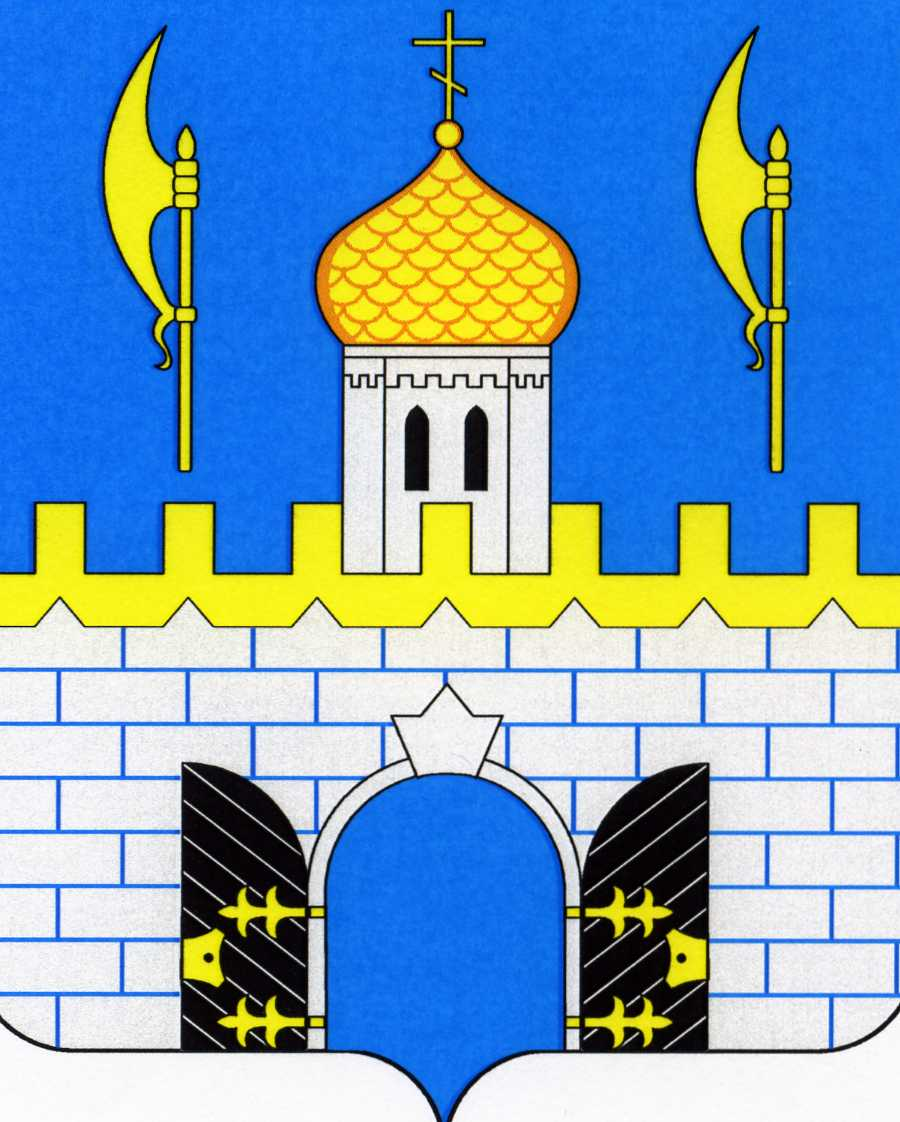 